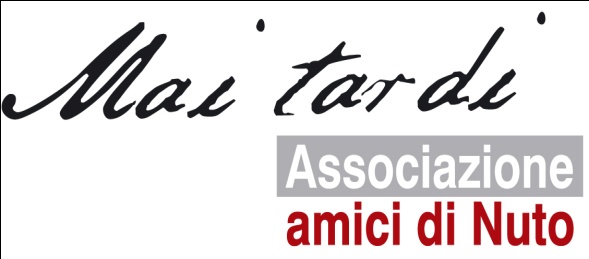           MAI TARDI-ASSOCIAZIONE AMICI DI NUTO                                                            Corso Brunet 1, 12100 Cuneo 				            0171/ 692789                                                           assmaitardi@gmail.com                                                     PREMIO “GIANCARLO FERRERO”                                                               BANDO DI CONCORSO Con i fondi messi a disposizione dalla Fondazione CRC, Mai tardi- Associazione amici di Nuto, in collaborazione con la Fondazione Nuto Revelli onlus, con l’Università di Torino (sede di Cuneo), con l’Università del Piemonte Orientale e con il patrocinio del Comune di Cuneo, bandisce un concorso a un premio dell’importo di euro 2.500, destinato a tesi di laurea su argomenti di ricerca riguardanti l’immigrazione (con riferimento in particolare al territorio della  Provincia di Cuneo e della Regione Piemonte). Possono concorrere al premio colore che, in Italia, abbiano conseguito la laurea magistrale o specialistica o il dottorato di ricerca nelle scienze umane (filosofiche, giuridiche, sociali, politiche) ed economiche nel triennio antecedente alla data di scadenza del termine della presentazione delle domande. Coloro che intendono concorrere al premio dovranno inviare alla segreteria di Mai tardi- Associazione amici di Nuto, corso Brunet 1, 12100 Cuneo entro 15.02.2012 (data del timbro postale):  la domanda di ammissione al concorso in carta liberaun breve curriculum una copia cartacea della tesi di laurea Nella domanda i concorrenti dovranno dichiarare, sotto la propria responsabilità:i dati anagraficiil tipo di laurea o di dottorato di ricerca conseguiti con relativa data e specificazione del voto finaleLa documentazione resterà acquisita agli atti.                                                                                                                                                  Il premio, dedicato alla memoria di Giancarlo Ferrero, sarà  assegnato  in base al giudizio di una commissione composta da tre professori ordinari nell’ambito delle scienze umane ed economiche, da un rappresentante dell’associazione “Mai tardi- Associazione amici di Nuto”, da un rappresentante della Fondazione Nuto Revelli onlus e da due rappresentanti nominati dalla Fondazione CRC.                                                                                                                                                                                         Il premio sarà conferito il 23 marzo 2012 nel corso di un evento  commemorativo  di Giancarlo Ferrero. 